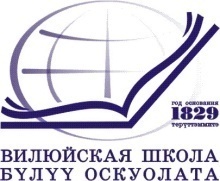 Муниципальное казенное учреждениеВИЛЮЙСКОЕ УЛУСНОЕ (РАЙОННОЕ) УПРАВЛЕНИЕ ОБРАЗОВАНИЕММуниципального района «Вилюйский улус (район)» Республики Саха (Якутия)678200  г.Вилюйск, ул.Ярославского,6  тел. 41-5-20, тел/факс 43-4-08 uuonew@vilyuisk.sakha.ruОКПО 02123854, ОГРН 1021400642042, ИНН/КПП 1410001987/141001001«_02__»  августа  2013 года                                                                 №_06\02\13-105 п. 4_                                                                             ПРИКАЗОб утверждении Положения об осуществлении ведомственного контроля за исполнением Федерального закона №120 «Об основах системы профилактики безнадзорности и правонарушений несовершеннолетних» в образовательных учреждениях Вилюйского районаВ целях реализации ч. 2 ст.10 ФЗ №120-ФЗ «Об основах системы профилактики безнадзорности и правонарушений несовершеннолетних»,  п р и к а з ы в а ю:Утвердить Положение об осуществлении ведомственного контроля за исполнением Федерального закона №120 «Об основах системы профилактики безнадзорности и правонарушений несовершеннолетних» в образовательных учреждениях Вилюйского района, на основании Федерального закона от 24 июня 1999 года № 120-ФЗ "Об основах системы профилактики безнадзорности и правонарушений несовершеннолетних» и иных нормативных правовых актов по исполнению требований законодательства; Контроль исполнения приказа возложить на Васильеву Е.М.., на главного специалиста отдела воспитательной работы и дополнительного образования.                                     Начальник                  п\п                      Куличкина М.Н.ПРИЛОЖЕНИЕ№1ПОЛОЖЕНИЕ об осуществлении ведомственного контроля за исполнением Федерального закона №120 «Об основах системы профилактики безнадзорности и правонарушений несовершеннолетних» в образовательных учреждениях Вилюйского районаI. Общие положения1. Положение об осуществлении ведомственного контроля за исполнением Федерального закона №120 «Об основах системы профилактики безнадзорности и правонарушений несовершеннолетних» в образовательных учреждениях Вилюйского района (далее - Положение) разработаны во исполнение требований Федерального закона № 120-ФЗ «Об основах системы профилактики безнадзорности и правонарушений несовершеннолетних».2.  Настоящие Положение определяет цели, принципы, основные направления и порядок проведения мероприятий по ведомственному контролю за соблюдением требований по профилактике безнадзорности и правонарушений в образовательных учреждениях органам управления в сфере образования (далее - органы, осуществляющие ведомственный контроль) в подведомственных им учреждениях.3. Проверки соблюдения требований законодательства и иных нормативных актов в подведомственных учреждениях проводятся с целью:выявления нарушений законодательства; предупреждения нарушений прав и законных интересов обучающихся и воспитанников;принятия мер по восстановлению нарушенных прав обучающихся и воспитанников и привлечению виновных должностных лиц к ответственности за нарушения законодательства и иных нормативных правовых актов;контроля за организацией профилактической работы по предупреждению деструктивного поведения несовершеннолетних и правонарушений;определения необходимости обучения работников подведомственных учреждений системы образования на курсах повышения квалификации и на семинарах, посвященных вопросам соблюдения требований законодательства и иных нормативных правовых актов, в том числе вопросам полового воспитания и правового сознания.4. Основными принципами осуществления ведомственного контроля за соблюдением законодательства по профилактике безнадзорности и правонарушений и иных нормативных правовых актов, являются:законность;открытость и доступность законодательных и иных нормативных правовых актов, устанавливающих обязательные требования, выполнение которых проверяется при проведении ведомственного контроля;периодичность и оперативность осуществления мероприятий по контролю, предусматривающему полное и максимально быстрое его проведение в течение установленного срока;ответственность руководителей и должностных лиц подведомственных учреждений при нарушении законодательства или иных нормативных правовых актов, выявленном в результате проведения ведомственного контроля.5.  Руководитель органа, осуществляющего ведомственный контроль, в соответствии с действующим законодательством утверждает Положение о проведении ведомственного контроля в подведомственных учреждениях. Положение может содержать перечень основных нормативных правовых актов, соблюдение которых подлежит проверке.II. Общие требования к проведению проверок1.  Во исполнение Федерального закона № 120-ФЗ и иных нормативных правовых актов, содержащих требования по профилактике безнадзорности и правонарушений несовершеннолетних, предусмотрены плановые, внеплановые, камеральные и повторные проверки.2.  Предметом проверок является соблюдение требований законодательства и иных нормативных правовых актов, содержащих требования по профилактике безнадзорности и правонарушений несовершеннолетних, устранение выявленных в ходе проверок нарушений и проведение мероприятий по предотвращению нарушений. 3. При проведении проверки должностное лицо (лица) на проведение мероприятий по контролю руководствуется Конституцией Российской Федерации, Трудовым кодексом Российской Федерации, федеральным и региональным законодательством, нормативными правовыми актами, настоящими рекомендациями, локальными нормативными актами органов, осуществляющих ведомственный контроль.Уполномоченное должностное лицо должно обладать соответствующими знаниями и квалификацией, необходимыми для надлежащего проведения мероприятий по контролю.4. При проведении проверки в подведомственном учреждении уполномоченное должностное лицо не вправе:проводить проверку в случае отсутствия руководителя подведомственной организации или лица, его замещающего;проверять выполнение обязательных требований законодательства и иных нормативных правовых актов, если такие требования не относятся к предмету проводимой проверки;требовать представления документов, информации, которые не относятся к предмету проводимой проверки;распространять полученную в результате проведения проверки информацию, составляющую служебную  тайну  (для служебного пользования);превышать сроки проведения проверки, установленные нормативным правовым актом.5. В случае воспрепятствования руководителем, его заместителем либо иным должностным лицом подведомственного учреждения проведению мероприятий по контролю уполномоченное должностное лицо обязано составить акт об отказе в проведении мероприятий по контролю либо о непредоставлении документов и локальных нормативных актов, необходимых для проведения мероприятий по контролю.13. Руководитель органа, осуществляющего ведомственный контроль, определяет лицо, ответственное за проведение мероприятий по контролю.Лицо, ответственное за проведение мероприятий по контролю:готовит предложения для составления Плана, контролирует установленные сроки его утверждения;осуществляет контроль за исполнением Плана, своевременным внесением в него соответствующих изменений;формирует и представляет на подпись руководителю органа, осуществляющего ведомственный контроль, либо его заместителю справку, составленную по материалам, представленным уполномоченными должностными лицами, проводящими мероприятия по контролю. Необходимость составления справки может возникнуть в случае проведения проверки несколькими уполномоченными должностными лицами в разных направлениях;осуществляет контроль за своевременным устранением нарушений, выявленных в результате проведения мероприятий по контролю;готовит в установленные сроки информацию о проведении мероприятий по ведомственному контролю.III. Планирование мероприятий по контролю.Особенности проведения плановых проверок1. Плановыми являются проверки, проводимые должностными лицами в соответствии с годовым планом мероприятий по контролю, утверждаемым руководителем органа, осуществляющего ведомственный контроль, либо его заместителем, в отношении подведомственных учреждений.2. Правовым основанием для издания приказа о проведении мероприятий по контролю является годовой план проведения мероприятий по ведомственному контролю за соблюдением законодательства и иных нормативных правовых актов, содержащих требования по профилактике безнадзорности и правонарушений, в отношении подведомственных организаций (далее - План).План утверждается до 31 августа текущего года руководителем органа, осуществляющего ведомственный контроль, или его заместителем. Рекомендуется указывать в Плане наименование подведомственных учреждений, в отношении которых планируется проведение проверок, сроки проведения проверок, уполномоченных должностных лиц и лиц, ответственных за проведение мероприятий по контролю.Сроки проведения мероприятий по контролю, установленные в Плане, доводятся до сведения руководителей соответствующих подведомственных учреждений либо их заместителей.Изменения в План вносятся приказом руководителя органа, осуществляющего ведомственный контроль.3. Руководитель подведомственного учреждения уведомляется о предстоящей плановой проверке не позднее чем за 3 рабочих дня до ее начала посредством направления копии распоряжения приказа о проведении проверки доступным способом (почтовым отправлением, факсимильной связью, электронной почтой). 4. При проведении плановой проверки определяется соблюдение подведомственным учреждением  законодательства Российской Федерации и Республики Саха (Якутия) по профилактике безнадзорности и правонарушений и иных нормативных правовых актов.Перечень правовых и локальных нормативных актов, документов, запрашиваемых при проведении мероприятий по контролю в подведомственных учреждениях: -наличие законодательных и нормативно-правовых документов всех уровней;-Программа по профилактике правонарушений, планы по проведению профилактической работы с детьми;- порядок учета обучающихся (воспитанников), не посещающих или систематически пропускающих по неуважительным причинам занятия в ОУ и обмена информацией с другими субъектами профилактики;- Положение о порядке ведения учета и снятия с учета несовершеннолетних;- наличие статистических сведений (ведение банка данных) по самовольным уходам обучающихся (воспитанников) из семьи, учреждений;- наличие статистических сведений (ведение учета детей), состоящих на разных видах профилактического учета;- взаимодействие с органами и учреждениями системы профилактики и правонарушений несовершеннолетних (вопросы межведомственного взаимодействия);- ведение комплексной индивидуальной профилактической  работы с детьми, состоящими на разных видах профилактического учета;- создание междисциплинарной группы психолого-педагогического сопровождения;- исполнение полномочий по организации отдыха и оздоровления детей. Оздоровление, отдых и занятость детей «группы риска»;- организация занятости детей «группы риска», работа общедоступных спортивных секций, клубов, технических и иных кружков;- соблюдение прав участников образовательного процесса;- рассмотрение обращений, жалоб, заявлений родителей (законных представителей) по нарушению прав обучающихся (воспитанников);- рассмотрение обращений, жалоб, заявлений обучающихся (воспитанников) по нарушению их  прав;- выявление случаев жестокого обращения с детьми; своевременность реагирования; приказы (распоряжения), справки по итогам служебного расследования;- материалы по служебному расследованию в случаях завершенного суицида, парасуицида;- система работы с семьями и родителями (законными представителями) несовершеннолетних, находящихся в социально-опасном положении;- работа психолого-медико-педагогической комиссии, ПМП консилиумов;- работа службы «Телефон доверия» (характер обращений, оперативное реагирование); информирование участников образовательного процесса о «Телефоне доверия» (механизм);- работа социального педагога, педагога-психолога, уполномоченного по правам образовательного процесса, общественного инспектора по охране прав детей;- работа школьного совета профилактики;- формы рассмотрения вопросов профилактики безнадзорности и правонарушений несовершеннолетних (протоколы заседаний Совета, решения комиссий и др.);- проведение семинаров, заседаний, слушаний по вопросам профилактики деструктивного (асоциального) поведения несовершеннолетних (изучение протоколов, аналитических материалов);- профессиональная подготовка, переподготовка и повышение квалификации работников; -  отчеты, аналитические материалы, информационные материалы для СМИ;- внутришкольный и внутрисадовский контроль;- реализация программ и методик, направленных на формирование законопослушного поведения несовершеннолетних; утвержденные экспертным советом программы, методики, рекомендуемые для использования в работе педагогов и других субъектов профилактики;- организация работы администрации образовательного учреждения, педагогов по ликвидации пробелов с обучающимися (воспитанниками) не посещающими или систематически пропускающими по неуважительным причинам занятия в образовательном учреждении;- проведение лекций по формированию культуры полового воспитания несовершеннолетних и их родителей (законных представителей); разработанная тематика лекций;-  соблюдение правил ведения и хранения документов;IV. Особенности проведения внеплановых проверок1.Внеплановыми являются проверки, проводимые должностными лицами органа, осуществляющего ведомственный контроль, в части поступившего обращения о нарушении законодательства и иных нормативных правовых актов, а также в случае завершенного суицида, парасуицида, нарушения прав участников образовательного процесса, жестокого обращения и насилия в отношении несовершеннолетних и среди несовершеннолетних (школьное насилие);2. Обращения граждан подлежат рассмотрению в соответствии с требованиями Федерального закона от 2 мая 2006 года N 59-ФЗ "О порядке рассмотрения обращений граждан Российской Федерации". В частности, при установлении сроков проведения проверки необходимо учитывать, что письменное обращение граждан подлежит рассмотрению в течение 30 дней со дня его регистрации.3. При проведении внеплановой проверки необходимость уведомления руководителя подведомственного учреждения определяется руководителем органа, осуществляющего ведомственный контроль.4. Срок проведения внеплановой проверки не может превышать 5 календарных дней.V. Оформление результатов проверок1. По результатам проведения проверки уполномоченным должностным лицом составляется справка в двух экземплярах. На основании справок издается приказ по итогам проверки с указанием сроков исполнения рекомендаций и устранения нарушений.В случае проведения проверки несколькими уполномоченными должностными лицами в разных направлениях справку составляет лицо, ответственное за проведение мероприятий по контролю.2. Срок для устранения выявленных нарушений определяется уполномоченным должностным лицом с учетом характера допущенных нарушений и времени, необходимого для их устранения.3. Руководитель подведомственной организации либо его заместитель в случае несогласия с выявленными нарушениями вправе дать мотивированный отзыв на составленную справку и направить ее для рассмотрения в орган, осуществляющий ведомственный контроль.На поступивший отзыв руководитель органа, осуществляющего ведомственный контроль, дает ответ в срок до 14 дней, который хранится вместе с приказом и справкой, оформленным по результатам проверки.VI. Устранение выявленных в ходе проверок нарушений1. По результатам проведения проверки руководитель подведомственного учреждения либо его заместитель обязан устранить выявленные нарушения в срок, указанный приказе. 2. Своевременное представление отчета об устранении нарушений руководителем подведомственного учреждения либо его заместителем контролирует лицо, ответственное за проведение мероприятий по контролю.3. В случае поступления от руководителя подведомственного учреждения ходатайства о продлении срока для устранения нарушений, выявленных при проведении ведомственного контроля, орган, осуществляющий ведомственный контроль, рассматривает указанное ходатайство в течение 3 рабочих дней. По результатам рассмотрения издается приказ руководителя органа, осуществляющего ведомственный контроль, об отказе в продлении срока или о продлении срока. Для продления срока необходимо наличие уважительных причин. 4. При отсутствии отчета об устранении выявленных нарушений по результатам плановой или внеплановой проверки руководитель органа, осуществляющего ведомственный контроль, принимает решение о проведении повторной проверки в течение 5 рабочих дней после истечения срока предоставления указанного отчета.